
Construction Contract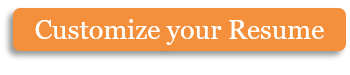 As per the terms of this agreement [Builder], [Business Address], Phone number: [_______________], Fax Number: [_______________], Email: [_______________], and License Number: [_____________________________________], agrees to provide the above client with the construction services outlined in the contract below.Project Commencement and Location: Construction services are scheduled to commence on the [____] day of [____________], [Year] at the following location:Construction activities are scheduled for the following areas at the construction site:The construction activities include:The construction project is estimated to take [______] days/months, with an estimated completion date of [______________], [Year].General Terms: The Builder will secure all work permits and licenses as required by state and local law. The Builder agrees to abide by all worker and environmental safety laws and standards.The Builder will supply Client with final blueprints [______] days before construction begins. The Client will have [_______] days to approve final plans.The Builder will be responsible for all building equipment. The Builder will remove all construction debris and equipment following the completion of the construction project. The Builder is solely responsible for paying their employees and subcontractors. The Builder affirms that all their employees and subcontractors are legally permitted to work in the United States. The Builder affirms that all their employees and subcontractors have the proper permits and training for the construction project. The Client agrees that any changes to the blueprints may delay the start of construction. The Client agrees to pay for any additional costs incurred by the Builder due to changes made to the plans. The Client agrees to provide the builder with access to the property during work hours. Any changes to the plans after construction begins must be agreed to by the Client in writing.Project Costs: The following are the projected costs of the project:Payment:Client agrees to pay Builder [____]% of the total cost at contract signing with the remainder due following project completion. The total amount due at contact signing is $[_____________]. The total amount due upon project completion is $[____________].The Builder agrees to pay a penalty of $[_____________] per day for every day the construction project is overdue following a [________] day grace period. The penalty applies to delays that are caused by the Builder and under the Builder’s control. The Builder will not be subject to a penalty for factors that are not under his or her control, such as actions by the Client or inclement weather. The Client agrees to pay a [______]% finance charge if the final invoice is more than [______] days overdue.Work Days:The Builder will work on the following days between the hours of [_______] am/pm and [_______] am/pm.Insurance:The Builder agrees to provide the Client with proof of insurance, in the amount of $[_________].By signing below, both parties agree to the terms of the contract as specified above.Copyright information - Please read© This Free Microsoft Office Template is the copyright of Hloom.com. You can download and modify this template for your own personal use. You can (and should!) remove this copyright notice (click here to see how) before customizing the template.You may not distribute or resell this template, or its derivatives, and you may not make it available on other websites without our prior permission. All sharing of this template must be done using a link to http://www.hloom.com/. For any questions relating to the use of this template please email us - info@hloom.comClient Name:Phone Number:Fax Number:Street Address:City:State:Zip Code:EmailClient Contact:Street Address:City:State:Zip Code:Item NameCost per ItemNumber of ItemsTotal CostTotal Amount:Total Amount:Total Amount:Total Amount:Total Amount:MonTueWedThuFriSatSunPrinted Name, ClientSignature, ClientDatePrinted Name, BuilderSignature, BuilderDate